INDICAÇÃO Nº 8850/2017Sugere ao Poder Executivo Municipal colocação de cascalho na Rua Elmer Vaughn, no bairro Santa Alice, neste município. Excelentíssimo Senhor Prefeito Municipal, Nos termos do Art. 108 do Regimento Interno desta Casa de Leis, dirijo-me a Vossa Excelência para sugerir que, por intermédio do Setor competente, seja executado colocação de cascalho na Rua Elmer Vaughn, no bairro Santa Alice, neste município. Justificativa:Conforme reivindicação da população local do bairro Santa Alice, este vereador solicita a manutenção de via com colocação de cascalho em toda a extensão da Rua Elmer Vaughn,  uma vez que devido ao período de chuvas, a via fica intransitável para veículos e pedestres. . Plenário “Dr. Tancredo Neves”, em 24 de novembro de 2.017.JESUS VENDEDOR-Vereador / Vice Presidente-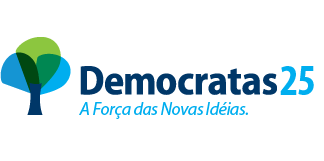 